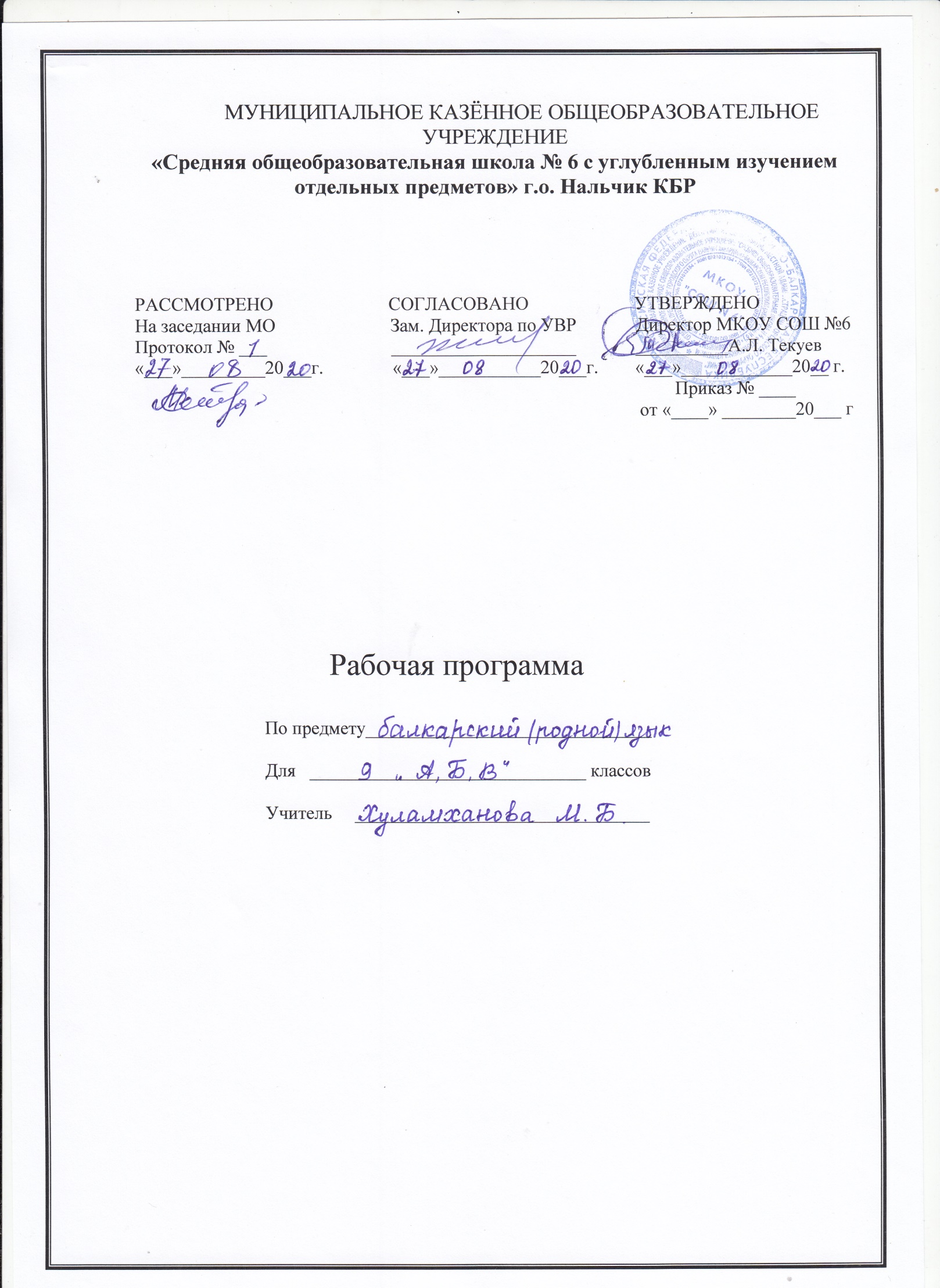 ПОЯСНИТЕЛЬНАЯ ЗАПИСКАРабочая программа по балкарскому родному языку для 9 класса  разработана в соответствии со следующими нормативно-правовыми инструктивно-методическими документами:Федеральным законом от 29.12.2012 №273 – ФЗ «Об образовании в РФ» п.5 ч.3  ст.47; п.1 ч.1 ст.4Приказом Министерства образования и науки РФ от 29 декабря 2014 года № 1644 «О внесении изменений в приказ Министерства образования и науки РФ от 17 декабря 2010 года № 1897 «Об утверждении и введении в действие федерального государственного образовательного стандарта основного общего образования»Приказом Министерства образования и науки РФ от 31 декабря 2015 года № 1577 «О внесении изменений в федеральный государственный  стандарт основного общего образования, утвержденный приказом Министерства образования и науки РФ от 17 декабря 2010 года № 1897 «Об утверждении и введении в действие федерального государственного образовательного стандарта основного общего образования»,Рабочая программа составлена на основе «Общеобразовательных программ по балкарскому языку 5-9,11классов» в соответствии с региональным компонентом государственного стандарта основного общего образования. Рабочая программа конкретизирует содержание тем образовательного стандарта по балкарскому языку «Балкарский язык 9 класс». Составители: доктор филологических наук, профессор Гузеев Ж.М., доктор филологических наук, профессор Кетенчиев М.Б., доктор филологических наук, профессор Мусукаев Б.Х., кандидат филологических наук, доцент Созаев Б.Т., доцент Борчаев А.И., Кучмезова Р.И., Конакова Л.А. «Малкъар тилден программала 5-9, 11-чи класслагъа». Нальчик, «Книга», 2011Федеральный государственный стандарт основного общего образования второго поколения отводит в год  51 часа для изучения учебного предмета «Балкарский родной язык» в 9 классе (I полугодие – 1 час в неделю, II полугодие- 2 часа в неделю). Цели и задачи курса:– воспитание гражданственности и патриотизма, сознательного отношения к языку как явлению культуры, основному средству общения и получения знаний в разных сферах человеческой деятельности; интереса и любви к родному языку; – совершенствование речемыслительной деятельности, коммуникативных умений и навыков, обеспечивающих свободное владение родным литературным языком в разных сферах и ситуациях его использования, обогащение словарного запаса и грамматического строя речи учащихся; развитие готовности и способности к речевому взаимодействию и взаимопониманию, потребности к речевому самосовершенствованию; – освоение знаний о родном языке, его устройстве и функционировании в различных сферах и ситуациях общения; о стилистических ресурсах балкарского языка, об основных нормах балкарского литературного языка; о балкарском речевом этикете; – формирование умений опознавать, классифицировать языковые факты, оценивать их с точки зрения нормативности, соответствия ситуации и сфере общения; умений работать с текстом, осуществлять информационный поиск, извлекать и преобразовывать необходимую информацию.Данные цели обусловливают решение следующих задач:Развитие всех видов речевой деятельности: чтение, аудирование, говорение, письмо;формирование универсальных учебных действий: познавательных, регулятивных, коммуникативных;формирование прочных орфографических и пунктуационных умений и навыков, овладение нормами балкарского литературного языка и обогащение словарного запаса и грамматического строя речи учащихся.Особенности классовПрограмма базовая, предназначена для 9-го класса общеобразовательной школы.Сроки реализации программыПрограмма рассчитана на 2019-2020 учебный год.Отличительные особенности рабочей программыПрограмма построена с учетом принципов системности, научности и доступности, а также преемственности и перспективности между различными разделами курса.Уроки спланированы с учетом знаний, умений и навыков по предмету, которые сформированы у школьников в процессе реализации принципов развивающего обучения. Соблюдая преемственность с начальной школой, предусматривается обучение балкарскому языку в 9 классе на высоком, но доступном уровне трудности, быстрым темпом, отводя ведущую роль теоретическим знаниям. На первый план выдвигается раскрытие и использование познавательных возможностей учащихся как средства их развития и как основы для овладения учебным материалом. Повысить интенсивность и плотность процесса обучения позволяет использование различных форм работы: письменной и устной, под руководством учителя и самостоятельной и др. Сочетание коллективной работы с индивидуальной и групповой снижает утомляемость учащихся от однообразной деятельности, создает условия для контроля и анализа полученных знаний, качества выполненных заданий.Для пробуждения познавательной активности и сознательности учащихся в уроки включены сведения из истории балкарского языка, прослеживаются процессы формирования языковых явлений, их взаимосвязь.Материал в программе расположен с учетом возрастных возможностей учащихся.В программе предусмотрены вводные уроки, раскрывающие роль и значение балкарского языка. Программа предусматривает прочное усвоение материала, для чего значительное место в ней отводится повторению. Для повторения в начале и в конце года выделяются специальные часы. В 9 классе необходимо уделять внимание преемственности между начальным и средним звеном обучения. Решению этого вопроса посвящен раздел «Повторение изученного». Для организации систематического повторения, проведения различных видов разбора подобраны примеры из художественной литературы.Разделы учебника «Балкарский родной язык. 9 класс» содержат значительное количество упражнений разного уровня сложности, к которым прилагаются интересные, разнообразные задания, активизирующие мыслительную деятельность учащихся. При изучении разделов решаются и другие задачи: речевого развития учащихся, формирования общеучебных умений (слушать, выделять главное, работать с книгой, планировать последовательность действий, контролировать и др.).В программе также специально выделены часы на развитие связной речи. Темы по развитию речи — речеведческие понятия и виды работы над текстом — пропорционально распределяются между грамматическим материалом. Это обеспечивает равномерность обучения речи, условия для его организации.Планируемые результаты изучения учебного предмета, курса (личностные, предметные, метапредметные).Планируемые результаты:В процессе обучения ученик получает возможность совершенствовать общеучебные умения, навыки, способы деятельности, которые базируются на видах речевой деятельности и предполагают развитие речемыслительных способностей.В процессе изучения балкарского (родного) языка совершенствуются и развиваются следующие общеучебные умения: коммуникативные (владение всеми видами речевой деятельности и основами культуры устной и письменной речи, базовыми умениями и навыками использования языка в жизненно важных для учащихся сферах и ситуациях общения), интеллектуальные (сравнение и сопоставление, соотнесение, синтез, обобщение, абстрагирование, оценивание и классификация), информационные (умение осуществлять библиографический поиск, извлекать информацию из различных источников, умение работать с текстом), организационные (умение формулировать цель деятельности, планировать ее, осуществлять самоконтроль, самооценку, самокоррекцию).Программа обеспечивает достижение личностных, метапредметных результатов.Личностными результатами освоения выпускниками основной школы программы по балкарскому языку являются:понимание балкарского языка как одной из основных национально-культурных ценностей балкарского народа, определяющей роли родного языка в развитии интеллектуальны, творческих способностей и моральных качеств личности; его значения в процессе получения школьного образования;осознание эстетической ценности балкарского языка; уважительное отношение к родному языку, гордость за него; потребность сохранить чистоту балкарского языка как явления национальной культуры; стремление к речевому самосовершенствованию;достаточный объём словарного запаса и усвоенных грамматических средств для свободного выражения мыслей и чувств в процессе речевого общения; способность к самооценке на основе наблюдения за собственной речью.Метапредметными результатами освоения выпускниками основной школы программы по балкарскому  языку являются:владение всеми видами речевой деятельности:адекватное понимание информации устного и письменного сообщения;владение разными видами чтения;способность извлекать информацию из различных источников, включая средства массовой информации, компакт-диски учебного назначения, ресурсы Интернета; свободно пользоваться словарями различного типа, справочной литературой;овладение приёмами отбора и систематизации материала на определённую тему;способность определять цели предстоящей учебной деятельности, последовательность действий, оценивать достигнутые результаты и адекватно формулировать их в устной и письменной форме;умение воспроизводить прослушанный или прочитанный текст с разной степенью свёрнутости;способность свободно, правильно излагать свои мысли в устной и письменной форме;соблюдение в практике речевого общения основных орфоэпических, лексических, грамматических, стилистических норм современного русского литературного языка; соблюдение основных правил орфографии и пунктуации в процессе письменного общения.Регулятивные УУД: самостоятельно формулировать проблему (тему) и цели урока; способность к целеполаганию, включая постановку новых целей;самостоятельно анализировать условия и пути достижения цели;самостоятельно составлять план решения учебной проблемы;работать по плану, сверяя свои действия с целью, прогнозировать, корректировать свою деятельность;в диалоге с учителем вырабатывать критерии оценки и определять степень успешности своей работы и работы других в соответствии с этими критериями.Средством формирования регулятивных УУД служат технология продуктивного чтения и технология оценивания образовательных достижений (учебных успехов).Познавательные УУД:самостоятельно вычитывать все виды текстовой информации, адекватно понимать основную и дополнительную информацию текста, воспринятого на слух;пользоваться разными видами чтения: изучающим, просмотровым, ознакомительным;извлекать информацию, представленную в разных формах (сплошной текст; несплошной текст – иллюстрация, таблица, схема);владеть различными видами аудирования (выборочным, ознакомительным, детальным);перерабатывать и преобразовывать информацию из одной формы в другую (составлять план, таблицу, схему);излагать содержание прочитанного (прослушанного) текста подробно, сжато, выборочно;пользоваться словарями, справочниками;осуществлять анализ и синтез;устанавливать причинно-следственные связи;строить рассуждения.Средством развития познавательных УУД служат тексты учебника и его методический аппарат; технология продуктивного чтения.Коммуникативные УУД:учитывать разные мнения и стремиться к координации различных позиций в сотрудничестве;уметь формулировать собственное мнение и позицию, аргументировать её и координировать её с позициями партнёров в сотрудничестве при выработке общего решения в совместной деятельности;уметь устанавливать и сравнивать разные точки зрения прежде, чем принимать решения и делать выборы;уметь договариваться и приходить к общему решению в совместной деятельности, в том числе в ситуации столкновения интересов;уметь задавать вопросы необходимые для организации собственной деятельности и сотрудничества с партнёром;уметь осуществлять взаимный контроль и оказывать в сотрудничестве необходимую взаимопомощь;осознавать важность коммуникативных умений в жизни человека;оформлять свои мысли в устной и письменной форме с учётом речевой ситуации; создавать тексты различного типа, стиля, жанра;оценивать и редактировать устное и письменное речевое высказывание;адекватно использовать речевые средства для решения различных коммуникативных задач; владеть монологической и диалогической формами речи, различными видами монолога и диалога;высказывать и обосновывать свою точку зрения;слушать и слышать других, пытаться принимать иную точку зрения, быть готовым корректировать свою точку зрения;выступать перед аудиторией сверстников с сообщениями;договариваться и приходить к общему решению в совместной деятельности;задавать вопросы.Предметными результатами освоения выпускниками основной школы программы по балкарскому родному языку являются:понимание места родного языка в системе гуманитарных наук и его роли в образовании в целом;усвоение основ научных знаний о родном языке; понимание взаимосвязи его уровней и единиц;освоение базовых основ лингвистики;овладение основными стилистическими ресурсами лексики и фразеологии балкарского языка, основными нормами балкарского литературного языка (орфоэпическими,  лексическими, грамматическими, орфографическими, пунктуационными), нормами речевого этикета;опознавание и анализ основных единиц языка, грамматических категорий языка;проведение различных видов анализа слова, словосочетания, предложения и текста;понимание коммуникативно-эстетических возможностей лексической и грамматической синонимии и использование их в собственной речевой практике;осознание эстетической функции родного языка, способность оценивать эстетическую сторону речевого высказывания при анализе текстов художественной литературы.Требования к уровню подготовки учащихся за курс 9 классаУчащиеся должны знать определения основных изучаемых в 9 классе языковых единиц, речеведческих понятий, орфографических и пунктуационных правил, обосновывать свои ответы, приводя нужные примеры.К концу 9 класса учащиеся должны овладеть следующими умениями и навыками:речевая деятельность:аудирование:понимать основное содержание небольшого по объему научно-учебного и художественного текста, воспринимаемого на слух; выделять основную мысль, структурные части исходного текста; чтение:владеть техникой чтения; выделять в тексте главную и второстепенную информацию; разбивать текст на смысловые части и составлять простой план; отвечать на вопросы по содержанию прочитанного текста; владеть ознакомительным и изучающим видами чтения;прогнозировать содержание текста по заголовку, названию параграфа учебника; извлекать информацию из лингвистических словарей разных видов; правильно расставлять логические ударения, паузы; выбирать уместный тон речи при чтении текста вслух;говорение:доказательно отвечать на вопросы учителя; подробно и сжато излагать прочитанный текст, сохраняя его строение, тип речи; создавать устные высказывания, раскрывая тему и развивая основную мысль; выражать свое отношение к предмету речи с помощью разнообразных языковых средств и интонации;письмо:подробно и сжато пересказывать тексты разных типов речи; создавать письменные высказывания разных типов речи; составлять план сочинения и соблюдать его в процессе письма; определять и раскрывать тему и основную мысль высказывания; делить текст на абзацы; писать небольшие по объему тексты (сочинения-миниатюры разных стилей, в том числе и научного); пользоваться разными видами словарей в процессе написания текста; выражать свое отношение к предмету речи; находить в тексте типовые фрагменты описания, повествования, рассуждения; подбирать заголовок, отражающий тему и основную мысль текста;использовать элементарные условные обозначения речевых ошибок (ошибки в выделении абзаца, неоправданный повтор слов, неправильное употребление местоимений, избыточная информация и др.); исправлять недочеты в содержании высказывания и его построении;фонетика и орфоэпия:выделять в слове звуки речи, давать им фонетическую характеристику; различать ударные и безударные слоги, не смешивать звуки и буквы;использовать элементы упрощенной транскрипции для обозначения анализируемого звука и объяснения написания слова; находить в художественном тексте явления звукописи; правильно произносить гласные, согласные звуки и их сочетания в слове, а также наиболее употребительные слова и формы изученных частей речи; работать с орфоэпическим словарем;графика:правильно произносить названия букв русского алфавита; свободно пользоваться алфавитом, работая со словарями; проводить сопоставительный анализ звукового и буквенного состава слова;морфемика:выделять морфемы на основе смыслового анализа слова; подбирать однокоренные слова с учетом значения слова; учитывать различия в значении однокоренных слов, вносимые приставками и суффиксами; пользоваться словарем значения морфем и словарем морфемного строения слов; объяснять особенности использования слов с эмоционально-оценочными суффиксами в художественных текстах;лексикология и фразеология:объяснять лексическое значение слов и фразеологизмов разными способами (описание, краткое толкование, подбор синонимов, антонимов, однокоренных слов); пользоваться толковыми словарями для определения и уточнения лексического значения слова, словарями синонимов, антонимов, фразеологизмов; распределять слова на тематические группы; употреблять слова в соответствии с их лексическим значением; различать прямое и переносное значение слов; отличать омонимы от многозначных слов; подбирать синонимы и антонимы; выбирать из синонимического ряда наиболее точное и уместное слово; находить в тексте выразительные приемы, основанные на употреблении слова в переносном значении; владеть наиболее употребительными оборотами русского речевого этикета; использовать синонимы как средство связи предложений в тексте и как средство устранения неоправданного повтора;морфология:различать части речи; правильно указывать морфологические признаки; уметь изменять части речи;орфография:находить орфограммы в морфемах; группировать слова по видам орфограмм; владеть правильным способом подбора однокоренных слов, а также приемами применения изученных правил орфографии; устно объяснять выбор написания и использовать на письме специальные графические обозначения; самостоятельно подбирать слова на изученные правила;синтаксис и пунктуация:выделять словосочетания в предложении; определять главное и зависимое слово; составлять схемы словосочетаний изученных видов и конструировать словосочетания по заданной схеме; выделять основы предложений с двумя главными членами; конструировать предложения по заданным типам грамматических основ; характеризовать предложения по цели высказывания, наличию или отсутствию второстепенных членов, количеству грамматических основ; правильно интонировать предложения, различные по цели высказывания и эмоциональной окраске, использовать повествовательные и вопросительные предложения как пункты плана высказывания, соблюдать верную интонацию конца предложений; устно объяснять постановку знаков препинания в предложениях, изученных синтаксических конструкциях и использовать на письме специальные графические обозначения; самостоятельно подбирать примеры на изученное пунктуационное правило.Система оценки достижений учащихсяВ новой системе оценивания предлагаются следующие уровни достижения планируемых результатов.Базовый уровень достижений – решение простой типовой задачи, подобной тем, что решали уже много раз, где требовалось применить сформированные умения и усвоенные знания, прежде всего опорной системы, что необходимо всем.Овладение базовым уровнем является достаточным для продолжения обучения на следующей ступени образования, но не по профильному направлению. Достижению базового уровня соответствует оценка «удовлетворительно» (или отметка «3»).Рассмотрим следующие два уровня, превышающие базовый: повышенный и высокий.Повышенный уровень достижений – это превышение базового уровня. Решение нестандартной задачи, где потребовалось либо применить знания по новой, изучаемой в данный момент теме, либо «старые» знания и умения, но в новой, непривычной ситуации.Повышенный уровень достижения планируемых результатов, оценка «хорошо» (отметка «4»),Высокий уровень достижений планируемых результатов, оценка «отлично» (отметка «5»). Решение «сверхзадачи» по неизученному материалу, когда потребовались либо самостоятельно добытые вне уроков знания, либо новые самостоятельно усвоенные умения. Этот уровень демонстрирует исключительные успехи отдельных учеников по отдельным темам - сверх школьных требований. Ученик умеет добывать знания, умеет преподносить материал.Рассмотрим уровни ниже базового, два уровня – пониженный и низкий:Пониженный уровень достижений - оценка «неудовлетворительно» (отметка «2»). Нет достижения базового уровня. Пониженный уровень достижений свидетельствует об отсутствии систематической базовой подготовки, о том, что учащимся не освоено даже и половины планируемых результатов, которые осваивает большинство обучающихся; о том, что имеются значительные пробелы в знаниях, дальнейшее обучение затруднено. Ученик пробует выполнять задания, но допускает ошибки.Низкий уровень достижений - оценка «плохо» (отметка «1»)Низкий уровень освоения планируемых результатов свидетельствует о наличии только отдельных отрывочных фрагментарных знаний по предмету, дальнейшее обучение практически невозможно. Нет мотивации к обучению. Ученик выполняет задание, но неправильно.Система критериального оценивания включает в себя критерии выполнения основных видов оцениваемых работ: проектов, письменных работ, тематических проверочных работ, текущего контроля, заданий, выполняемых в рабочей тетради. Кроме того, критерии оценивания направлены на оценивание умений: предметных и метапредметных, исключая личностные.Оценка универсальных учебных действийВ технологии оценивания УУД в основной школе соблюдается преемственность с технологиями оценивания на начальной ступени: тетради для проверочных и контрольных работ, тетради по диагностике метапредметных результатов.Способы учета уровня сформированности УУД отражены в требованиях к результатам освоения учебной программы по каждому предмету.Для оптимизации трудоемкости оценочно-измерительных процедур набора универсальных учебных действий для оценки сформированности УУД используются следующие положения:- учет системного характера видов универсальных учебных действий (одно универсальное учебное действие может быть рассмотрено как принадлежащее к различным классам).  Например, рефлексивная самооценка может рассматриваться и как личностное, и как регулятивное действие. Речевое отображение действия может быть проинтерпретировано и как коммуникативное, и как регулятивное, и как знаково-символическое действие и пр.- системный характер универсальных учебных действий позволяет   использовать одну задачу для оценки сформированности нескольких видов универсальных учебных действий.Основной процедурой итоговой оценки достижения метапредметных результатов является защита итогового индивидуального проекта. Результат проектной деятельности должен иметь практическую направленность. Результатом (продуктом) проектной деятельности может быть любая из следующих работ:а) письменная работа (эссе, реферат, аналитические материалы, обзорные материалы, отчёты о проведённых исследованиях, стендовый доклад и др.);б) художественная творческая работа (в области литературы, музыки, изобразительного искусства, экранных искусств), представленная в виде прозаического или стихотворного произведения, инсценировки, художественной декламации, исполнения музыкального произведения, компьютерной анимации и др.;в) материальный объект, макет, иное конструкторское изделие;г) отчётные материалы по социальному проекту, которые могут включать как тексты, так и мультимедийные продукты.Основным условием реализации программы является готовность учителя к использованию УУД, включающая в себя:- владение содержанием каждого из УУД и связей между ними;- умение выбирать УУД в зависимости от цели обучения, специфики учебного предмета, возрастных особенностей учащихся;- способность организовывать деятельность учащихся по формированию УУД, включая: выделение объективных условий правильного выполнения УУД, планирование качества выполнения УУД (по форме, мере обобщения, меры развернутости, меры самостоятельности);- подбор учебных заданий и установление последовательности их предъявления.Основными формами и видами контроля знаний, умений и навыков являются: входной контроль в начале и в конце четверти; текущий — в форме устного, фронтального опроса, контрольных, словарных диктантов, предупредительных, объяснительных, комментированных, выборочных, графических, творческих, свободных, восстановленных диктантов, диктанта «Проверяю себя», диктантов с грамматическими заданиями, тестов, проверочных работ, комплексного анализа текстов, диагностических работ, лабораторных работ, практических работ (практикумов), контрольных изложений, контрольных сочинений, взаимоконтроля, самоконтроля, составления орфографических и пунктуационных упражнений самими учащимися, различных видов разбора (фонетический, лексический, словообразовательный, морфологический, синтаксический, лингвистический, лексико-фразеологический), наблюдения за речью окружающих, сбора соответствующего речевого материала с последующим его использованием по заданию учителя, анализа языковых единиц с точки зрения правильности, точности и уместности их употребления, работы с различными информационными источниками: учебно-научными текстами, справочной литературой, средствами массовой информации (в том числе представленных в электронном виде); итоговый — итоговый контрольный диктант, словарный диктант, комплексный анализ текста.Система оценки письменных и устных ответов учащихсяВ планировании предусмотрены разнообразные виды и формы контроля.Устные ответыУстный опрос является одним из основных, способов учета знаний учащихся по русскому языку. Развернутый ответ ученика должен представлять собой связное, логически последовательное сообщение на заданную тему, показывать его умение применять определения, правила в конкретных случаях. При оценке ответа ученика надоруководствоваться следующими критериями, учитывать:1) полноту и правильность ответа, 2) степень осознанности, понимания изученного,3) языковое оформление ответа.Оценка «5» ставится, если ученик: 1) полно излагает изученный материал, дает  правильное определение языковых понятий; 2) обнаруживает понимание материала, может обосновывать свои суждения, применить знания на практике, привести необходимые примеры не только по учебнику, но и самостоятельно составленные; 3) излагает материал последовательно и правильное с точки зрения норм литературного языка.Оценка «4» ставится, если ученик дает ответ, удовлетворяющий  тем же требованиям, что и для оценки «5», но допускает 1-2 ошибки, которые сам же исправляет, и 1-2 недочета в последовательности и языковом оформлении излагаемого.Оценка «3» ставится, если ученик обнаруживает знание и понимание основных положений данной темы, но: 1) излагает материал неполно и допускает неточности в определении понятий или формулировке правил; 2) не умеет достаточно глубоко и доказательно обосновывать свои суждения и привести свои примеры; 3) излагает материал непоследовательно и допускает ошибки в языковом оформлении излагаемого.Оценка «2» ставится, если ученик обнаруживает незнание большей части соответствующего раздела изучаемого материала, допускает ошибки в формулировке определений и правил, искажающие их смысл, беспорядочно и неуверенно излагает материал. Оценка «2» отмечает такие недостатки в подготовке ученика, которые являются серьезным препятствием к успешному овладению последующим материалом.Оценка «1» ставится, если ученик обнаруживает полное незнание или непонимание материала.Оценка может ставиться не только за единовременный ответ, но и за рассредоточенный во времени, то есть за сумму ответов, данных учеником на протяжении урока, при условии, если в процессе урока не только заслушивались ответы учащегося, но и осуществлялась поверка его умения применять знания на практике.Оценка диктантовДиктант — одна из основных форм проверки орфографической и пунктуационной грамотности. Для диктантов целесообразно использовать связные тексты, которые должны отвечать нормам современного литературного языка, быть доступными по содержанию учащимся данного класса. Объем диктанта устанавливается: для класса 9 – 140-160 слов. (При подсчете слов учитываются как самостоятельные, так и служебные слова).Контрольный словарный диктант проверяет усвоение слов с орфограммами. Он может состоять из следующего количества слов: для 9 класса – 30-35 слов. Диктант, имеющий целью проверку подготовки учащихся по определенной теме, должен включать основные орфограммы или пунктограммы этой темы, а также обеспечивать выявление прочности ранее приобретенных навыков. Итоговые диктанты, проводимые в конце четверти и года, проверяют подготовку учащихся, как правило, по всем изученным темам. При оценке диктанта исправляются, но не учитываются орфографические и пунктуационные ошибки:1) на правила, которые не включены в школьную программу;2) на еще не изученные правила;3) в словах с непроверяемыми написаниями, над которыми не проводилась специальная работа;4) в передаче авторской пунктуации.Исправляются, но не учитываются описки, неправильные написания, искажающие звуковой облик слова. При оценке диктантов важно также учитывать характер ошибок. Среди ошибок следует выделять негрубые, т.е. не имеющие существенного значения для характеристики грамотности. При подсчете ошибок две негрубые считаются за одну. К негрубым относятся ошибки:1) в исключениях из правил;2) в написании большой буквы в составных собственных наименованиях;3) в случаях, когда вместо одного знака препинания поставлен другой;4) в пропуске одного из сочетающихся знаков препинания или в нарушении их последовательности.Необходимо учитывать также повторяемость и однотипность ошибок. Если ошибка повторяется в одном и том же слове или в корне однокоренных слов, то она считается за одну ошибку. Однотипными считаются ошибки на одно правило, если условия выбора правильного написания заключены в грамматических и фонетических особенностях данного слова. Диктант оценивается одной отметкойОценка «5» выставляется за безошибочную работу, а также при  наличии в ней 1 негрубой орфографической или 1 негрубой пунктуационной ошибки.Оценка «4» выставляется при наличии в диктанте 2 орфографических и 2 пунктуационных ошибок, или 1 орфографической и 3 пунктуационных ошибок, или 4 пунктуационных ошибок при отсутствии орфографических ошибок. Оценка «4» может выставляться при 3 орфографических ошибках, если среди них есть однотипные.Оценка «3» выставляется за диктант, в котором допущены 4 орфографические и 4 пунктуационные ошибки, или 3 орфографические и 5 пунктуационных ошибок, или 7 пунктуационных ошибок при отсутствии орфографических. Оценка «3» может быть выставлена при наличии 6 орфографических ошибок и 6 пунктуационных ошибок, если среди тех и других имеются однотипные и негрубые ошибки.Оценка «2» выставляется за диктант, в котором допущено до 7 орфографических и 7 пунктуационных ошибок, или 6 орфографических и 8 пунктуационных ошибок, 8 орфографических и 6 пунктуационных ошибок.При большом количестве ошибок диктант оценивается баллом «1».При оценке выполнения дополнительных заданий рекомендуется руководствоваться следующим.Оценка «5» ставится, если ученик выполнил все задания верно.Оценка «4» ставится, если ученик выполнил правильно не менее ¾  заданий.Оценка «3» ставится за работу, в которой правильно выполнено не менее половины заданий.Оценка «2» ставится за работу, в которой не выполнено больше половины заданий.Оценка «1» ставится, если ученик не выполнил ни одного задания.Оценка сочинений и изложенийСочинения и изложения — основные формы проверки умения правильно и последовательно излагать мысли, уровня речевой подготовки учащихся. Сочинения и изложения в V-IX классах проводятся в соответствии с требованиями раздела программы «Развитие навыков связной речи». Примерный объем текста для подробного изложения: в 9 классе –280-350 слов. При оценке учитывается следующий примерный объем классных сочинений: в V классе — 3-4 стр. Любое сочинение и изложение оценивается двумя отметками: первая ставится за содержание и речевое оформление (соблюдение языковых норм и правил выбора стилистических средств), вторая за соблюдение орфографических и пунктуационных норм. Обе оценки считаются оценками по балкарскому языку, за исключением случаев, когда проводится работа, проверяющая знания учащихся по литературе. В этом случае первая оценка (за содержание и речь) считается оценкой по литературе.Содержание сочинения и изложения оценивается по следующим критериям: - соответствие работы ученика теме и основной мысли;- полнота раскрытия темы; - правильность фактического материала;- последовательность изложения.При оценке речевого оформления сочинений и изложений учитывается:- разнообразие словарного и грамматического строя речи;- стилевое единство и выразительность речи;- число языковых ошибок и стилистических недочетов. Орфографическая и пунктуационная грамотность оценивается по числу допущенных учеником ошибок (см. нормативы для оценки контрольных диктантов).  Содержание и речевое оформление оценивается по следующим нормативам:Отметка «5» ставится, если:1) содержание работы полностью соответствует теме;2) фактические ошибки отсутствуют;3) содержание излагается последовательно;4) работа отличается богатством словаря, разнообразием используемых синтаксических конструкций, точностью словоупотребления;5) достигнуто стилевое единство и выразительность текста.В работе допускается 1 недочет в содержании, 1-2 речевых недочета, 1 грамматическая ошибка. Отметка «4» ставится, если:I) содержание работы в основном соответствует теме (имеются незначительные отклонения от темы);2) содержание в основном достоверно, но имеются единичные фактические неточности; 3) имеются незначительные нарушения последовательности в изложении мыслей;4) лексический и грамматический строй речи достаточно разнообразен;5) стиль работы отличается единством и достаточной выразительностью.В работе допускается не более 2 недочетов в содержании, не более 3-4 речевых недочетов, не более 2 грамматических ошибок. Отметка «3» ставится, если: 1) в работе допущены существенные отклонения от темы;2) работа достоверна в главном, но в ней имеются отдельные нарушения последовательности изложения;4) беден словарь и однообразны употребляемые синтаксические конструкции, встречается неправильное словоупотребление;5) стиль работы не отличается единством, речь недостаточно выразительна.В работе допускается не более 4 недочетов в содержании, 5 речевых недочетов, 4 грамматических ошибок. Отметка «2» ставится, если:1) работа не соответствует теме;2) допущено много фактических неточностей;3) нарушена последовательность изложения мыслей во всех частях работы, отсутствует связь между ними, работа не соответствует плану;4) крайне беден словарь, работа написана короткими однотипными предложениями со слабо выраженной связью между ними, часты случаи неправильного словоупотребления;5) нарушено стилевое единство текста.В работе допущено более 6 недочетов в содержании, более 7 речевых недочетов и более 7 грамматических ошибок.Самостоятельные работы, выполненные без предшествовавшего анализа возможных ошибок, оцениваются по нормам для контрольных работ соответствующего или близкого вида.Тетради учащихся 9 класса, в которых выполняются обучающие классные и домашние работы, проверяются каждый урок у всех учеников.Используемый учебно-методический комплектУчебник Ахматов И.Х., Кетенчиев М.Б.Малкъар тил.9класс.- Нальчик: Эльбрус, 2014 г. Содержание тем учебного курсаОЗГЪАН ЖЫЛЛАДА ОКЪУЛГЪАН ЗАТЛАДАН КЪАЙТАРЫУ Айтымны сансыз членлерини баш членлерине къысылып, тагъылып, ала бла келишип жюрюулери. Айтымны баш членлерини бир бирлери бла келишиулери. Малкъар тилде айланчла. Аланы магъана жаны бла айтымгъа ушаулары. Айтымланы бла айланчланы энчиликлери.КЪОШ АЙТЫМКъош айтымны ангылатыу. Къош айтымланы къауум-лары: тенг жарашхан къош айтымла эм бойсуннган къош айтымла. Аланы кесеклерини бир бирге магъана эм грамм-матика жаны бла байланыуларында болгъан энчиликле.ТЕНГ ЖАРАШХАН КЪОШ АЙТЫМЛАТенг жарашхан къош айтымны кесеклерин бир бирге байлар ючюн хайырланылгъан мадарла: тенг жарашдырыучу интонация, тенг жарашдырыучу байламла, кёргюзтюучю алмашла, иеликчи жалгъаула, къош айтымны кесеклерини экисине да бирча къарагъан сёзле. Байламлы тенг жарашхан къош айтымла (жалгъаучу байламлы, айырыучу байламлы, къаршылаучу байламлы). Аллай айтымлада тыйгъыч белгиле. Байламсыз тенг жарашхан къош айтымла. Алада тыйгъыч белгиле.Тенг жарашхан къош айтымланы таба, тюз айыра, хайырлана, тыйгъыч белгилерин сала билиу.БОЙСУННГАН КЪОШ АЙТЫМБойсуннган къош айтым. Аны баш кесеги эм бой-суннган кесеги. Бойсуннган къош айтымны бойсуннган кесе-гини членлерини бирини орунуна жюрюую (Мен билеме: сен къойчуса. Бизге белгилиди: Азиз инженерди). Бойсуннган къош айтымны кесеклерини байланыуларына кёре тюрлю-лери: байламлы къош айтымла, байлам сёзлю къош айтымла, байламсыз къош айтымла. Бойсуннган къош айтымланы бой-суннган кесеклерини къаллайла болгъанларына кёре къауум-лары (бойсуннган башчы, хапарчы, толтуруучу, айгъакълаучу, болумчу, сансыз кесеклери болгъан къош айтымла). Ортакъ членли бойсуннган къош айтымла. Бойсуннган къош айтым-ланы къауумларында тыйгъыч белгиле. Талай бойсуннган кесеги болгъан къош айтымла. Алада тыйгъыч белгиле. Бойсуннган къош айтымланы тюрлюлерин бла айланч членли айтымланы бир бирден айыра, тюз хайырлана, тыйгъыч белгилерин сала билиу. ЛИТЕРАТУРА ТИЛ,  АНЫ МАРДАЛАРЫ. СТИЛИСТИКА. ТИЛНИ СТИЛЬЛЕРИ Литература тил, аны мардалары. Тилни баш тюрлюлери (стильлери): сёлешиу стиль, китап стиль, ишчи стиль, илму стиль, публицистика стиль, литература стиль. Тилни таза-лыгъы.Тилни стильлерин бир бирден айыра, таза сёлеше билиу.МАЛКЪАР ТИЛНИ ГРАММАТИКАСЫН ТИНТИУНЮ  ТАРЫХЫНДАНМалкъарда бла Къарачайда илму-излем институтлада эм вузлада къарачай-малкъар тилни тинтилиую эм окъулууу. Малкъарлыланы бла къарачайлыланы араларында ана тилни тинтген алимле. Тилни грамматикасын тинтиуде, аны жаш тёлюге окъутууда аланы ишлерини магъаналары.Малкъар тилни грамматикасыны илму жаны бла тинти-лиуюню къысха тарыхын билиу. 9-ЧУ  КЛАССЛАДА ОКЪУЛГЪАН ЗАТЛАДАН КЪАЙТАРЫУ. Фонетикадан бла лексикадан, морфологиядан, синтаксис-ден эм орфографиядан окъулгъан затла бла байламлы баш вопросланы жыйышдырып къайтарыу. Тилни тюрлю-тюрлю стильлери бла байламлы жазыу ишле бардырыу. Юй тур-мушну, адетни, къылыкъны, халкъны историясыны юсюнден кёлденжазма жазыу. Окъуучуланы заявление, автобиография жазаргъа юйретиу.УМК, список литературыКалендарно-тематическое планированиеБалкарский (родной) язык9 класс№ п/пНаименование разделов учебной программы и характеристика основных содержательных линийОбщее количество часов на освоение раздела, в том числе на письменные работы11ОЗГЪАН ЖЫЛЛАДА ОКЪУЛГЪАН ЗАТЛАДАН КЪАЙТАРЫУ 8ч.22КЪОШ АЙТЫМ1 ч.33ТЕНГ ЖАРАШХАН КЪОШ АЙТЫМЛА4 ч.44БОЙСУННГАН КЪОШ АЙТЫМ23 ч.5ЛИТЕРАТУРА ТИЛ,  АНЫ МАРДАЛАРЫ. СТИЛИСТИКА. ТИЛНИ СТИЛЬЛЕРИ 4ч.6МАЛКЪАР ТИЛНИ ГРАММАТИКАСЫН ТИНТИУНЮ  ТАРЫХЫНДАН3ч.79-ЧУ  КЛАССЛАДА ОКЪУЛГЪАН ЗАТЛАДАН КЪАЙТАРЫУ.8 ч.Итого 51№ п/пНаименование объектов и средств материально-технического обеспеченияБиблиотечный фонд (книгопечатная продукция)Библиотечный фонд (книгопечатная продукция)1Учебник    Учебник Ахматов И.Х., Кетенчиев М.Б.Малкъар тил.9класс.- Нальчик: Эльбрус, 2014 г. 2Методическое руководство к учебнику  Аппаева Ф.К.Нальчик, «Эльбрус»   Печатные пособияПечатные пособия3Словари по балкарскому языку.Технические средства обученияТехнические средства обучения4Таблицы5Персональный компьютер.№урокаТема урокаКол-вочасовДата	Дата	Дата	№урокаТема урокаКол-вочасовПо плануПо фактуПо фактуМалкъар тил. Аны сакълауда айнытыуда тилни магъанасы1Сёз тутуш бла бош айтым1Айтым. Аны тюрлюлери.1Малкъар тилде айланчла. Айтым бла айланчланы энчиликлери1Жаздырма.1Тюз сёзлю айтымлада тыйгъыч белгиле.1Къошакъ айтым.1Ушакъ. Цитата.1Къош айтымны ангылатыу. Къош айтымланы байланыуларында энчиликле.1Байламлы тенг жарашхан къош айтымла.1Байламлы тенг жарашхан къош айтымлада тыйгъыч белгиле1Байламсыз тенг жарашхан къош айтымны синтаксис жаны бла тинтиу.1Жаздырма1Бойсуннган къош айтымны ангылатыу. Бойсуннган къош айтымланы айланчладан айыра юйрениу1Бойсуннган къош айтымланы кесеклерини байланыулары.1Бойсуннган къош айтымда тыйгъыч белгиле.1Бойсуннган къош айтымланы бойсуннган кесеклерини къаллайла болгъанларына кёре къауумлары.1Бойсуннган башчы айтымлы къош айтымла.1Бойсуннган башчы айтымлы къош айтымланы къуралыулары.1Бойсуннган толтуруучу айтымлы къош айтымла.1Бойсуннган хапарчы айтымлы къош айтымла.1Эсденжазма 1Бойсуннган айгъакълаучу айтымлы къош айтымла.1Бойсуннган заманчы кесекли къош айтымла.1Бойсуннган орунчу кесекли къош айтымла.1Бойсуннган халчы кесекли къош айтымла.1Бойсуннган сылтаучу кесекли къош айтымла.1Бойсуннган себепчи кесекли къош айтымла.1Бойсуннган муратчы кесекли къош айтымла.1Бойсуннган ёлчемчи кесекли къош айтымла.1Бойсуннган таянчакъ кесекли къош айтымла.1Бойсуннган сансыз кесекли къош айтым.1Бойсуннган къош айтымны синтаксис жаны бла тинтиу.1Ортакъ членли айтымлада тыйгъыч белгиле1Талай бойсуннган кесеги болгъан къош айтымла.1Жаздырма1Литература тил. Аны нормалары.1Литература тилни стильлери. Тилни тазалыгъы.Сёлешиу эм эриши стильле.1Литература тилни стильлери. Китап стиль. Публицистика стиль. Ишчи стиль.1Литература тилни стильлери. Илму стиль. Литература стиль.1Малкъар тилни грамматикасын тинтиуню тарыхындан1Жаздырма 1Къайтарыу. Фонетика. Графика. Орфография.1Лексика. Фразеология. Стилистика.1Сёз къурау. Морфология.1Эсденжазма 1Тилни болушлукъчу кесеклери.1Айтым. Бош айтым. Айтымны айырылгъан членлери.1Синтаксис, пунктуация1Бойсуннган къош айтымла. Зачёт дерс.1Окъулгъанны бирикдириу. 1